Методическая разработка внеклассного мероприятияФИЗИЧЕСКАЯ КУЛЬТУРА +  МАТЕМАТИКА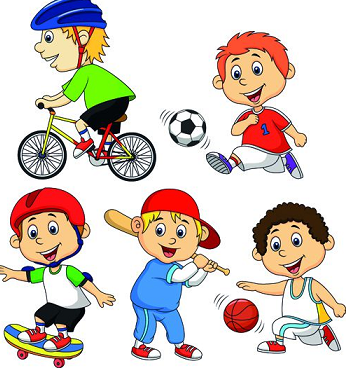 Квест – игра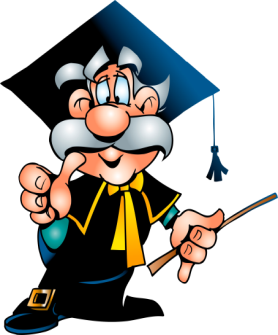                                                       РАЗРАБОТАЛИ: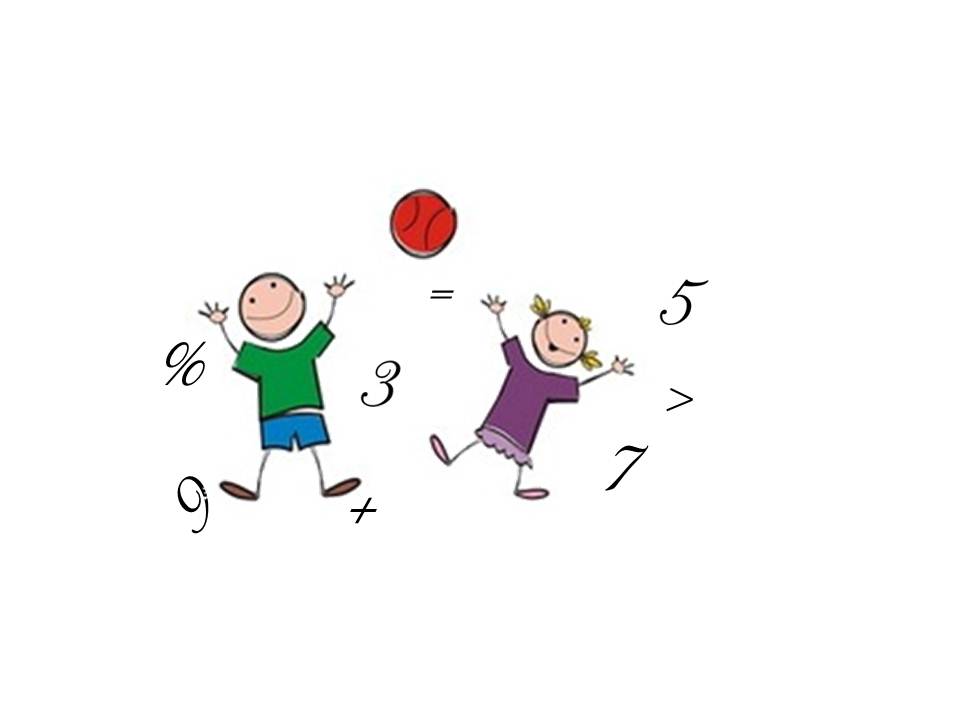            учитель:                                                   учитель:ФИЗИЧЕСКОЙ  КУЛЬТУРЫ                                          МАТЕМАТИКИ      Корнеев А.С.                                         Антипова Н.А.2020г.СОДЕРЖАНИЕПояснительная записка………………………………         3Введение ……………………………………………...     4-5Подготовительная работа …………………………...         6Ход мероприятия ……………………………………         7Используемая литература …………………………..         8Приложения ………………………………………….  11-23Пояснительная запискаОсновной задачей преподавателей физической культуры и математики в специальных учебных заведениях для детей с ограниченными возможностями здоровья, является формирование у обучающихся высокой положительной мотивации и интереса к предмету через включение в активную спортивную, соревновательную и творческую деятельность. Стремление к достижению положительного результата, безусловная поддержка и доброжелательное отношение друг к другу – вот главные мотивационные установки, которые формирует преподаватель у обучающихся на занятиях.Задача преподавателя - не только дать знания обучающимся, но и способствовать формированию на занятии универсальных учебных действий. Безусловно, что эффективность работы на занятии может быть достигнута лишь при комплексном использовании всего арсенала методов и средств обучения как традиционных, так и инновационных. Применение различных технологий позволяет занятие сделать «здоровым», то есть: развивающим - с уклоном на способности и интересы обучающихся, но с учетом функциональных возможностей организма; сохраняющим желание обучающихся  работать и дальше и т.д. 
Одним из таких методов являются квест-уроки(урок-приключение), которые представляют собой симбиоз игры, поиска и соревнования. Они интересны как в начальной школе так и в среднем и старшем звене. 
Задача такого вида мероприятия - создать положительную психологическую атмосферу, которая позволит максимально раскрыться личности каждого ребенка, вовлечь обучающихся в поисковую и коммуникативную деятельность.А занятия с использованием квест – урока позволяют повысить интерес, и проводить его с наибольшей продуктивностью. Такие виды мероприятий соответствуют современным требованиям педагогики.Ярким примером такого урока является квест-урок. Представленное мероприятие является естественным продолжением предыдущих занятий и опирается на теоретические знания и сформированные ранее двигательные умения и навыки. Проведенный квест-урок служит основой для возможности применения двигательных умений и навыков в нестандартных, игровых ситуациях. Очень хорошо проводить совместные квест – уроки по параллелям.Содержание всего урока построено на основе коллективной деятельности учащихся. В ходе урока ребята научатся работать в команде, применять двигательные умения и навыки, использовать полученные ранее специальные физкультурные знания в нестандартных ситуацияхВведениеЗдоровый образ жизни складывается из ориентации на здоровье как абсолютную жизненную ценность, на идеалы личности, семьи, нации и природы, из эффективных мер питания, образования, физкультуры и спорта, гигиены тела и духа. Педагоги как носители культуры (в том числе и культуры здоровья) обеспечивают оптимальные психогигиенические условия обучения и воспитания, что способствует решению проблемы сохранения социального здоровья и профилактики социальных недугов. Следовательно, основной путь укрепления здоровья – создание благоприятных социально-педагогических условий.В настоящее время игры в формате квестов очень востребованы у обучающихся. Игра-квест «Мы – за здоровый образ жизни!» направлена на формирование культуры здорового образа жизни у подрастающего поколения, проявление ответственности, самостоятельности и командного взаимодействия, а также на создание условий для интеллектуальной и творческой самореализации обучающихся и популяризации физической активности и связи с математикой.Такая работа помогает обучающимся изменить себя и свое отношение к физической культуре и к математике в лучшую сторону.
     Преподаватель физической культуры в сочетании с классической формой обучения проводит физкультурно-массовые и спортивные мероприятия – дни здоровья и спорта, подвижные игры и соревнования, спортивные праздники, спартакиады, с помощью ко Применение различных технологий позволяет занятие сделать «здоровым», то есть: развивающим - с уклоном на способности и интересы обучающихся, но с учетом функциональных возможностей организма; сохраняющим желание обучающихся  работать и дальше и т.д. 
Одним из таких методов являются квест-уроки(урок-приключение), которые представляют собой симбиоз игры, поиска и соревнования. Они интересны как в начальной школе так и в среднем и старшем звене. 
Задача такого вида мероприятия - создать положительную психологическую атмосферу, которая позволит максимально раскрыться личности каждого ребенка, вовлечь обучающихся в поисковую и коммуникативную деятельность.А занятия с использованием квест – урока позволяют повысить интерес, и проводить его с наибольшей продуктивностью. Такие виды мероприятий соответствуют современным требованиям педагогики.Ярким примером такого урока является квест-урок. Представленное мероприятие является естественным продолжением предыдущих занятий и опирается на теоретические знания и сформированные ранее двигательные умения и навыки. Проведенный квест-урок служит основой для возможности применения двигательных умений и навыков в нестандартных, игровых ситуациях. Очень хорошо проводить совместные квест – уроки по параллелям.Содержание всего урока построено на основе коллективной деятельности учащихся. В ходе урока ребята научатся работать в команде, применять двигательные умения и навыки, использовать полученные ранее специальные физкультурные знания в нестандартных ситуацияхторых достигается формирование физической культуры личности.  Тематика квеста-игры:  «Использование знания  математики и умения физической культуре в игре ». Форма проведения: Интегрированная квест-игра  в виде игры «Форд БОЯР»           Цели: 
1. Способствовать развитию двигательных навыков обучающихся. 
2. Развивать двигательные качества посредством игровых заданий. 
3. Научить взаимодействию обучающихся друг с другом во время выполнения игровых заданий.4. Создать у обучающихся представление о команде, дружбе. 
           Задачи: 
           Образовательные: 1.Применять математические знания по темам «Целые  числа» «Проценты. Сравнение  сложение целых чисел»   входе игры2.Развивать умения  при решении задач в нетрадиционной обстановке. 3. Совершенствование навыков бега и ходьбы. 4. Развитие скоростно-силовых способностей.5. Развитие координации, способности ориентированию в пространстве посредством игровых заданий.6. Актуализировать знания, полученные на занятиях.            Оздоровительные: 
1. Воспитание физических качеств (скоростно-силовые качества, силовая выносливость, двигательно-координационные качества). 2. Укрепление сердечно-сосудистой, дыхательной, нервной системы. 
3. Приобретение положительных эмоций, хорошего настроения. 
           Воспитательные: 
1. Воспитание морально-волевых качеств (настойчивость, упорство, смелость, инициативность). 2. Развитие устойчивого интереса к урокам физической культуры и математики, к занятиям различных видов спорта.3. Формирование представления у обучающихся о коллективе, команде, взаимовыручке и взаимопомощи, дружбе. Форма организации обучения: групповая, коллективная, индивидуальная. Место проведение: Спортивный зал. Подготовительная работа:Подготовка маршрутного листа для прохождения этапов.Подготовка вопросов и ответов.Выбор участников  Квеста, формирование команды   игроков.Проведение инструктажа для участников Квеста.Прохождение игровых этапов командой.Подведение итогов.Награждение.Ход мероприятия:Команда придумывает для себя название и записывает данное название в маршрутный лист с заданиями квеста, который выдается капитану команды. По сигналу класс готовится  по этапам. Цель команды как можно раньше закончить этапы с минимальным количеством штрафных очков (баллов). В конце квеста подсчитывается количество очков (баллов) и суммируется с количеством штрафных очков (баллов). Побеждает  команда, у которой меньше всех очков (баллов) в итоговой строке.Этапы:1ЭТАП «Колесо препятствий» (место проведения спортивный зал)Проводится поочередное выполнение всех участников команды кругового задания в спортивном зале, после прохождения круговой полосы препятствий все направляются к следующему этапу. На каждом этапе есть математические задания, дающие дополнительные баллы (каждое задание -1 балл)2 ЭТАП «Спортивная викторина»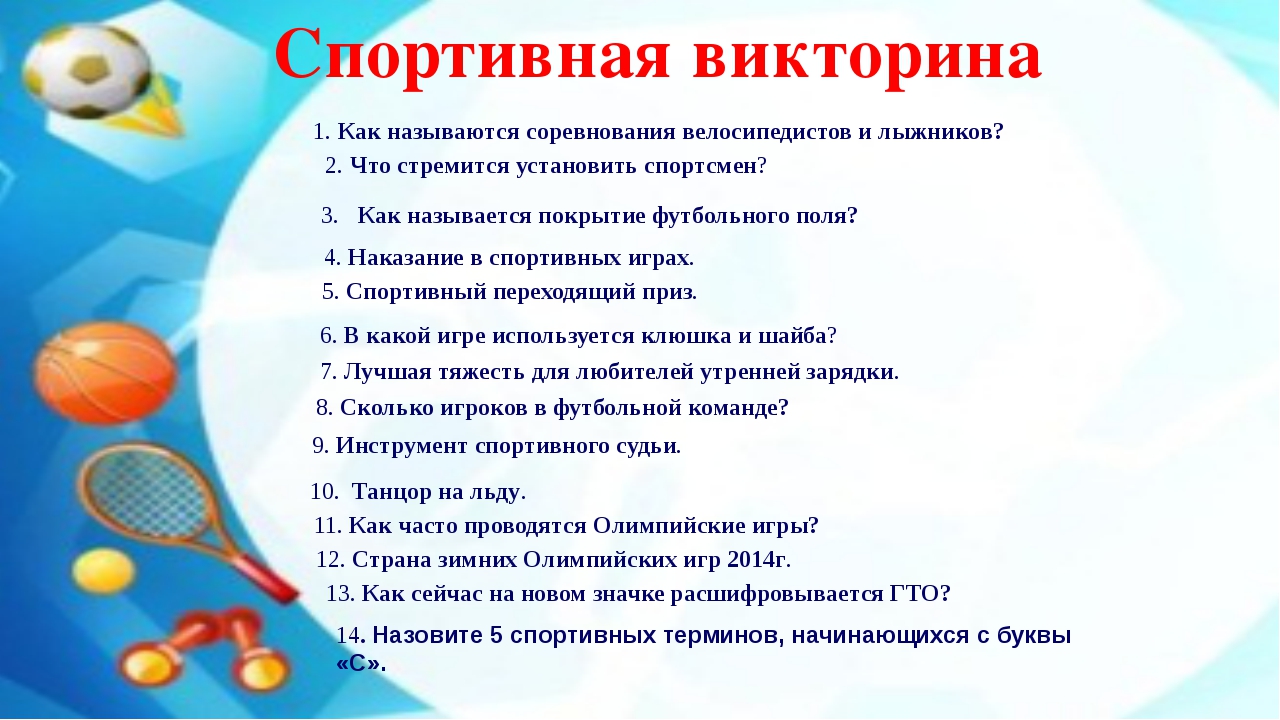 3 этап « Самый меткий »Попавший в цель получает  математический пример, если 2 промаха уч-ся выбывает из данного этапаЭТАП «Загадки»1. Кто предупреждает курильщиков о вреде курения? (Минздрав.)
2. Какой орган поражается у курильщиков прежде всего? (Легкие.)
3. Самая опасная болезнь 21 века. (СПИД, короновирус -19)4. Его капля убивает лошадь. (Никотин.)5. Напиток, который может погубить и семью и жизнь. (Водка.)
6. Слабоалкогольный напиток, который многие люди считают безвредным. (Пиво.)
7. Какой цвет зубов у курильщиков?(Желтый.)8. Что происходит с людьми, когда они курят, употребляют алкоголь, напитки, принимают наркотики? (Деградация личности – утрата положительных качеств.)5 ЭТАП  «Длинномер» (место проведения коридор 1 этаж, около спортивного зала)Прыжок в длину с места с опорой на две ноги. В зачет идет общая длина прыжка каждого участника команды и решение примеров .6. УСЛОВИЯ КВЕСТ – ИГРЫ5.1.  Обязательным условием Квест – игры является выполнение правил Квест – игры и  техники безопасности. За их нарушение команда наказывается (добавляются штрафные баллы).5.2. Участие в Квест – игре подразумевает полное согласие с данным положением.6. НАГРАЖДЕНИЕ6.1. Награждение проходит после завершения и подведения итогов игры.6.2. Команда награждаются грамотами.  Используемая литература:Умнова М.С. «Театрализованные мероприятия в школе линейки, праздники, вечера, сказки, игры. – М.: Глобус; Волгоград: Панорама, 2008. – 253с. М.В.Дубова, «Организация проектной деятельности младших школьников», М.: «Баласс», 2012г.Н.В.Лободина, Т.Н.Чурилова, «Здоровьесберегающая деятельность», В.:Учитель», 2011г.Т.М.Анохина, «Внеклассные меропритяия», В.: «Экстремум», 2004 гhttp://spb188school.ucoz.ru/_ld/0/39___http://planeta.tspu.ru/files/file/1370923803.docFB.ru: http://fb.ru/article/248308/kvest-tehnologiya-v-obrazovanii-i-vospitanii-rol-kvest-tehnologiy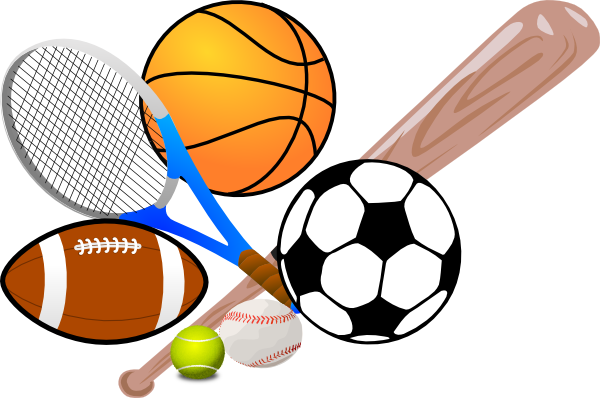                                                   ЗаключениеКак видим, любая квест - технология призвана не только улучшить восприятие, скажем, учебного материала или способствовать моральному становлению подростка как личности, но еще и может стимулировать умственное и нравственное развитие. Кроме того, в основе этой методической разработки, двоякий смысл, из двух взаимоисключающих правил: поиск правильного логического мышления и использование нестандартных методов для решения поставленной задачи. А ведь если копнуть в историю, личностей, которые использовали не только сугубо научный подход к решению какой-то проблемы, можно найти немало. Само собой разумеется, что зацикливаться на компьютерных играх или их моделировании не стоит. А ведь современные игры рассчитаны на непредсказуемый конечный результат. Тут варианты прохождения зависят только от того, какое именно решение примет сам стратег. И ребята, по сравнению со взрослыми умеют справляться с этим намного лучше. Кроме того в любых видах деятельности подростки получают эмоциональный подъем, проявляют позитивные качества характера такие как: находчивость, взаимопомощь, смелость, умение сопереживать, умение работать в коллективе, силу воли, целеустремленность, бодрость, интерес к творческим заданиям.При  использовании этой методической разработки повысится интерес у обучающихся к таким предметам, как математика и физическая культура и, что  эти предметы совместимы. Данная методическая разработка может быть полезна преподавателям  и учителям физической культуры для проведения внеклассных мероприятийПРИЛОЖЕНИЯ по математике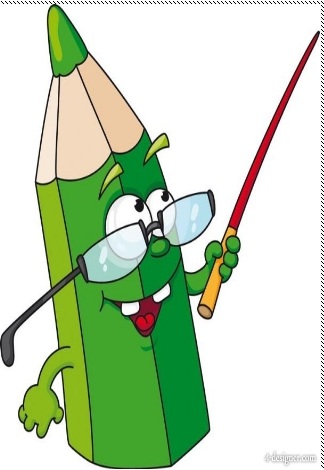 Отдельные примерыпримеры по темам «Целые  числа» «Проценты.Сравнение  сложение целых чисел»          -3*(-5)12: (-4)-8-215-2745-(-2)90:(-9)1 25%12%44%-1*0-1*(-4)   =25*4*0-1*2*(-5) = =-5+5-8+24+8МАРШРУТНЫЙ ЛИСТ КОМАНДЫ                         №_____1___  Приложение №4    «Загадки»1. Кто предупреждает курильщиков о вреде курения? (Минздрав.)
2. Какой орган поражается у курильщиков прежде всего? (Легкие.)
3. Самая опасная болезнь 21 века? (СПИД.)     4. Его капля убивает лошадь? (Никотин.)
     5. Напиток, который может погубить и семью и жизнь. (Водка.)
     6. Слабоалкогольный напиток, который многие люди считают    безвредным. (Пиво.)
    7. Какой цвет зубов у курильщиков? (Желтый.)
    8. Что происходит с людьми, когда они курят, употребляют алкоголь, напитки, принимают наркотики? (Деградация личности – утрата положительных качеств.)  Приложение №3    «Пословицы и поговорки»Закаляй свое тело с пользой для дела.Холода не бойся, сам по пояс мойся.Кто спортом занимается, тот силы набирается.Солнце, воздух и вода помогают нам всегда.Кто любит спорт, тот здоров и бодр.И смекалка нужна, и закалка важна.В здоровом теле здоровый дух.Смолоду закалишься, на весь век сгодишься.Солнце, воздух и вода – наши верные друзья.Начинай новую жизнь не с понедельника, а с утренней зарядки.Крепок телом – богат и делом.Пешком ходить — долго жить.Отдай спорту время, а взамен получи здоровье.Двигайся больше — проживешь дольше.Движение — спутник здоровья.Пешком ходить — долго жить.Физкультура — враг старости.Спорт и туризм укрепляют организм.Закалишься — от болезни отстранишься.Если хочешь быть здоровым — закаляйся!Ледяная вода — для всякой хвори беда.Умеренная еда — отрада уму.Чем тоньше талия, тем длиннее жизнь.Обжорство затуманивает разум.Не все в рот, что око видит.Умеренность в еде целебнее, чем сто врачей.Долгие трапезы — короткая жизнь.Завтрак съешь сам, обед подели с другом, а ужин – отдай врагу.Съеденное на ночь – впрок не пойдёт.Укладываясь спать с пустым желудком, проснешься бодрым.Укоротить ужин — удлинить жизнь.От вкусной и сладкой еды – ничего не жди, кроме беды.Тщательно пережеванное — почти что переваренное.Чем сильнее пожуешь, тем подольше проживешь.Ешь просто — сможешь прожить лет до ста.Сладкого досыта не наешься.Когда я ем я глух и нем.Здоровье, радость и труд – всегда рядом вместе идут.Лень болезнь нагоняет, труд душу очищает.№ЭТАПАБАЛЛЫ ЗА ПРАВИЛЬНЫЕ ОТВЕТЫШТРАФНЫЕ БАЛЛЫ СУММА НА ЭТАПАХ1 ЭТАП-Полоса препятствий2 ЭТАП Спортивная викторина3 ЭТАП – САМЫЙ МЕТКИЙ 4    ЭТАП ЗАГАДКИ СТАРЦА ФУРА5 ЭТАП- ПРЫЖКИ В ДЛИННУ С МЕСТАОБЩАЯ СУММАОБЩАЯ СУММАОБЩАЯ СУММАОБЩАЯ СУММА